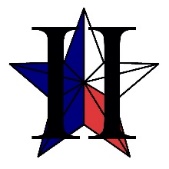 TEXAS JUNIOR COLLEGE STUDENT GOVERNMENT ASSOCIATIONREGION II 1st GENERAL ASSEMBLY BUSINESS MEETINGThursday, April 23, 2020, PM, ZoomCall to OrderRoll CallReading and Approval of the AgendaReading and Approval of Minutes from Last Meeting (April 22, 2020)Officer ReportsHost School Jessica Armstead, Mountain View CollegePublic Relations April Palomares, Richland CollegeTreasurer Kaitlin McMaryion, El Centro CollegeParliamentarian Allen Wiese, Brookhaven CollegeSecretary Brandon Nguyen, Eastfield CollegeVice President Kristian Enbysk, Grayson CollegePresident Vakayla Wilford, North Central Texas CollegeCo-Advisor Kelly Sonnanstine, Richland CollegeAdvisor Daisy Garcia, North Central Texas College Old BusinessState Committee Appointments New Business2019 ElectionsState NominationsRegion II NominationsAnnouncementsAdjournment